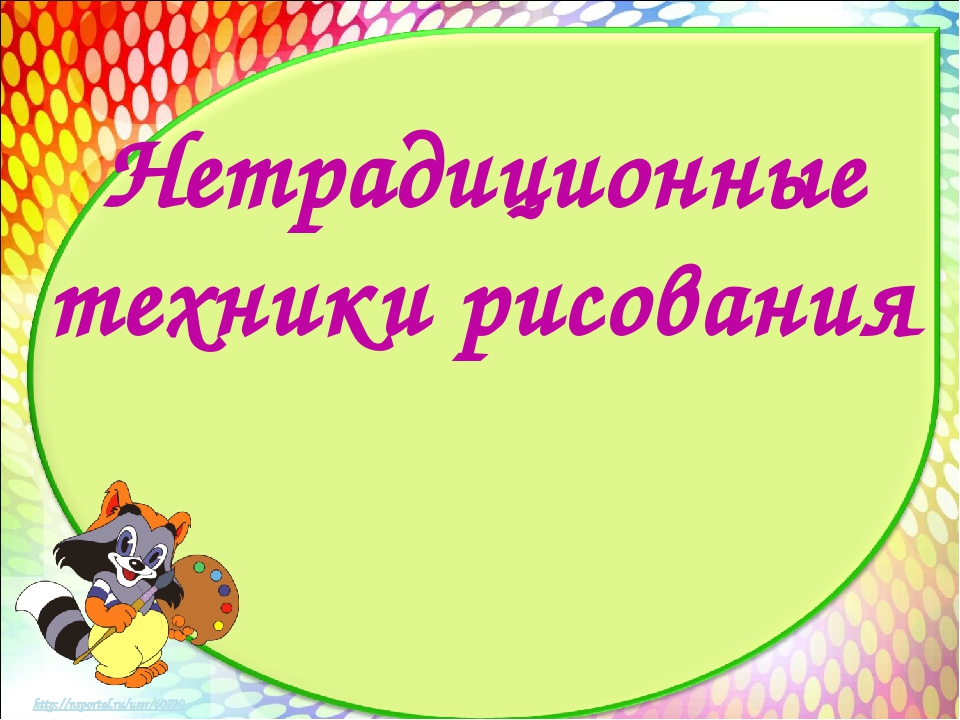 МДОУ «Детский сад «Колокольчик»Проект Вторая младшая группа «Ромашка»Воспитатель Большакова Т.С.Г. Перелавль-ЗалесскийВоспитать творческого человека без красоты невозможно. Прекрасное — вечный источник духовности, вдохновения, творчества.Как помочь ребенку открыть себя наиболее полно? Как создать условия для динамики творческого роста и поддержать пытливое стремление ребенка узнать мир во всех его ярких красках и проявлениях? Именно эти вопросы и помогает решить изобразительная деятельность, один из самых простых, увлекательных и доступных способов развития ребенка.В области художественно-эстетического развития ребенка основными задачами образовательной деятельности являются создание условий для:развития у детей интереса к эстетической стороне действительности.приобщения к разным видам художественно-эстетической деятельности,развития потребности в творческом самовыражении, инициативности и самостоятельности в воплощении художественного замысла.Решить эти задачи с детьми раннего дошкольного возраста  нам помогает  использование нетрадиционной техники рисования, так как в этом возрасте у детей еще не сформированы навыки рисования карандашом и кисточкой.Подобные нестандартные подходы к организации изобразительной деятельности удивляют и восхищают детей, тем самым, вызывая стремление заниматься таким интересным делом. Оригинальное рисование раскрывает креативные  возможности ребенка, позволяет почувствовать краски, их характер и настроение.Нетрадиционные техники рисования создают атмосферу непринужденности, открытости, содействуют развитию инициативы, самостоятельности, создают эмоционально-благоприятное отношение к деятельности у детей.Цель проекта - формирование у детей раннего дошкольного возраста художественно творческих способностей посредством нетрадиционной техники рисования.Задачи:- развивать воображение и творческие способности детей,- обогащать и расширять художественный опыт детей,-  развивать  желание  экспериментировать, - поощрять и поддерживать творческие находки.- воспитывать положительное отношение ребенка к сотрудничеству с взрослым, с детьми,  к собственной деятельности, ее результату.- познакомить детей с различными нетрадиционными техниками рисования.- научить создавать свой неповторимый образ, в рисунках по нетрадиционному рисованию используя различные техники.Возраст участников - детей проекта: 3-4 года.Участники проекта:воспитатели; воспитанники; семьи воспитанников.Ожидаемые результаты:Ребенок:стремится проявлять настойчивость в достижении результата своих действий;проявляет интерес к рисованию,  эмоционально откликается на различные произведения культуры и искусства;имеет положительное отношение к сотрудничеству с взрослым, с детьми,  к собственной деятельности, ее результату;умеет использовать различные техники нетрадиционного рисования.Этапы работы над проектомЭлектронные источникиhttps://nsportal.ru/detskiy-sad/risovanie/Список литературыКомарова Т. С. Дети в мире творчества. - М., 1995.Михайлова З.А. Игровые занимательные задачи для дошкольников. Книга для воспитателя детского сада. - М.: Просвещение, 2003.Методика обучения изобразительной деятельности и конструированию./ Под ред. Т. С. Комаровой. - М., 1991.Мухина В. С. Изобразительная деятельность ребёнка как форма усвоения социального опыта. - М., 1981.Мелик-Пашаев А.А.., Новлянская З. Н. Ступеньки к творчеству. - М., 1995.Сакулина Н. П., Комарова Т. С. Изобразительная деятельность в детском саду. - М., 1973.Саккулина Н. П. Рисование в дошкольном детстве. - М., 1965.Система эстетического воспитания в детском саду./ Под.ред. Н. А. Ветлугиной. - М., 1962.Обухова Л. Ф. Возрастная психология. - М., 1996.Флерина Е.А. Изобразительное творчество детей дошкольного возраста. М., 1956г.Художественное творчество и ребёнок / Под.ред. Н. А. Ветлугиной. - М., 1972.Эстетическое воспитание в детском саду./ Под.ред. Н. А. Ветлугиной. - М., 1978.месяцтема ОДцельинтеграция образовательных областейвзаимодействие с семьями детейсентябрь«Волшебный дождь» (рисование пальчиками)Познакомить с нетрадиционной изобразительной техникой рисования пальчиками, штампами; вызывать эмоциональный отклик от рисования; воспитывать аккуратность.Чтение З.Барто «Зайка», с/р игра «Угостим Зайку вареньем», п/и «У медведя во бору», д/и «Нарядим Заиньку», игра со строителем «Новый домик для Зайки»Консультация «Нетрадиционные техники рисования в совместной деятельности детей и родителей».сентябрь«Цветочная полянка» (рисование штампами)Познакомить с нетрадиционной изобразительной техникой рисования пальчиками, штампами; вызывать эмоциональный отклик от рисования; воспитывать аккуратность.Наблюдения «Осенние цветы», д/и «Собери цветок», с\р игра «Садовник», п/игра «Найди свой цветок», пальчиковая гимнастика «Цветок»Консультация «Нетрадиционные техники рисования в совместной деятельности детей и родителей».октябрь    «Мячики для Тани» (рисование штампами – пробками).               Развитие воображения, умения решать проблему.Учить детей рисовать штампами, ориентироваться на листе бумаги.Чтение А. Барто «Мяч», п/игра «Мой веселы мяч», д/и «Найди такой же по цвету», лепка из теста «Мячики», игры с мячами.Информационные листы «Лепим из теста». Привлечение к изготовлению гербария «Осенние листья».Участие в конкурсе творческих работ (с использованием нетрадиционной техники) «Золотая осень».октябрь«Осеннее дерево» (рисование штампами).               Развитие воображения, умения решать проблему.Учить детей рисовать штампами, ориентироваться на листе бумаги.Чтение  стихи об осени,  имитационная игра «Листопад»,  п/игра «Собери букет», пальчиковая гимнастика «Букет для мамы», д/и «Собери дерево», дыхательная гимнастика «Подуй на листок».Наблюдения: «Осенние деревья», «Листопад», «Разноцветные листья».Информационные листы «Лепим из теста». Привлечение к изготовлению гербария «Осенние листья».Участие в конкурсе творческих работ (с использованием нетрадиционной техники) «Золотая осень».ноябрь«Зернышки для петушка, курочки и цыплят» (рисование ватными палочками)Знакомить с нетрадиционной изобразительной техникой рисования ватными палочками. Учить наносить ритмично и равномерно точки на всю поверхность бумаги.Чтение потешки «Петушок», муз.игра «Вышла курочка гулять…»,  рассматривание картины «Дети кормят цыплят», п/и «Лиса и цыплята», игра со строителем «Птичий двор», лепка «Зернышки для цыплят»Мастер-класс «Рисуем пальчиками и ладошками дома».ноябрь «Два веселых гуся»(рисование ладошками)Познакомить с техникой печатания ладошками, учить дорисовывать рисунки. Развитие творческого воображения, мелкой моторики и речи.Слушанье и игра импровизация песни «Два веселых гуся», речевая игра «Гусыня и гусята»,Рассматривание картины «Птичий двор»,Игры конструктором и фигурками  домашних птиц.Мастер-класс «Рисуем пальчиками и ладошками дома».декабрь«Маленькой елочке холодно зимой». (техника печатания (оттиск пробкой, печаткой из картофеля)Закреплять умение наносить отпечатки по всей поверхности листа (снежинки, снежные комочки).  Воспитывать аккуратность.Слушание песни «Маленькой елочке холодно зимой».Наблюдения: «Елочка под снежной шубкой», «Снегопад», «Снежинки».Игра-иммитация «Снежинки», п/игра «Снежки», лепка «Снегопад», Чтение стихотворение Н. Некрасов  «Снежок»Буклет «Что рисовать с ребенком»Привлечение к изготовлениюштампов из подручного материала.Изготовление новогодних игрушек для елки своими руками.декабрь «Нарядная елочка» (рисование пальчиками)  Учить детей рисовать красками при помощи пальцев; закреплять знания цветов; формировать интерес и положительное отношение к рисованию.Заучивание Я. Аким «Елка наряжается»,Украшение новогодней елки в группе.Пение «Висят на елке бусы», хороводные игры вокруг елки.Буклет «Что рисовать с ребенком»Привлечение к изготовлениюштампов из подручного материала.Изготовление новогодних игрушек для елки своими руками.январь«Ягоды рябины для снегирей» (рисование ватными палочками)Закрепить навык рисования красками при помощи ватных палочек, знания цветов; формировать интерес к рисованию, воспитывать заботливое отношение к птицам зимой.Чтение А. Прокофьев «Выбегай поскорей посмотреть на снегирей…», наблюдения: «Ягоды рябины», «Снегири на рябине».п/игра «Птички разлетелись», лепка «Ягодки».Информационный лист «Наблюдения зимой на природе».февраль«Веселый снеговик»(метод тычок сухой кистью, ватными палочками, штампами)Развитие творческих способностей, мелкой моторики, речи. Учить сочетать в работе несколько видов нетрадиционной техники.Лепка снеговика на прогулке, п/игра «Снежки», д/игра «Собери Снеговика», заучивание стихотворения М. Янушкевич «Я веселый Снеговик».Беседа «Речь ребенка на кончиках пальцев»,Консультация «Матрешка в сенсорном развитии ребенка».февраль«Матрешка» (оттиск штампом, рисование пальцами)                                                                                                Развитие творческих способностей, мелкой моторики, речи. Учить сочетать в работе несколько видов нетрадиционной техники.Рассматривание Матрешек, д/игра «Собери матрешек», слушание песни «Матрешки», разучивание танца «Мы веселые матрешки», конструирование «Домик для Матрешки»Беседа «Речь ребенка на кончиках пальцев»,Консультация «Матрешка в сенсорном развитии ребенка».март«Ветка мимозы» (рисование тычками)Учить детей рисовать красками тычками, располагать рисунок в соответствии с образцом, закреплять знания цветов; формировать интерес и положительное отношение к рисованиюРассматривание ветки мимозы, беседа «Ветку мимозы я маме подарю», чтение Е.Благинина «Мимоза».Мастер-класс «Техника нетрадиционного рисования»март«Солнышко» (рисование ладошками)                Упражнять в  технике печатания ладошками, развивать  творческое воображение, познавательную активность.Чтение потешки «Солныщко, солнышко», п/и «Солнышко и дождь», пение песенки «Светит солнышко в окошко», д/и «Сложи солнышко»
 Мастер-класс «Техника нетрадиционного рисования»апрель«Ёжик» (рисование ладошками)Упражнять в  технике печатания ладошками. Учить быстро, наносить краску на ладошку и делать отпечатки, развивать  инициативность, познавательную активность.Чтение Б.Заходер «Еж», п/игра «Ежики», конструирование из прищепок «Иголки для ёжика», пальчиковая гимнастика «Ежики», рассматривание картины «Ежиха с ежатами»Выставка творческих работ родителей и детей «Цветные ладошки», выполненная в технике нетрадиционного рисования.апрель«Травка» (рисование ладошками, пальчиками)Упражнять в  технике печатания ладошками. Учить быстро, наносить краску на ладошку и делать отпечатки, развивать  инициативность, познавательную активность.Наблюдение «Молодая травка».Выставка творческих работ родителей и детей «Цветные ладошки», выполненная в технике нетрадиционного рисования.май«Мой любимый дождик» (рисование печатками).  Упражнять в технике печатания печатками. Закрепить прием примакивания, развивать чувство композиции.Наблюдение за дождем, заучивание стихотворения «Дождь»,п/и «Солныщко и дождь».Анкетирование «Нетрадиционная техника рисования дома»майОдуванчик (рисование методом тычка)Учить рисовать способом тычка по контуру цветы одуванчика закрепить умение детей закрашивать листья кончиком кисточки, расширить знания детей о первых весенних цветах.Наблюдения за одуваниками, чтение стихотворения «Одуванчик».Анкетирование «Нетрадиционная техника рисования дома»